Soit une suite arithmétique an de premier terme a   et de raison r  .an peut être définie par deux types de relation : an  a + (n – ) × rd’où   an    + (n – ) × (ouan + 1  an + rd’où   an + 1   an Construction du tableau des  premiers termes.Choisir le menu RECUR : A l’aide des touches              (TYPE), puis             (an) ou             (an + 1).                            sélectionner le type de la suite et la définir par sa formule.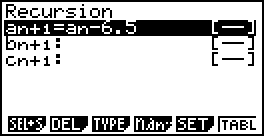 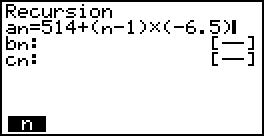 ouRemarques : Utiliser la touche             (DEL) puis             (YES) pour effacer les données anciennes.Utiliser la touche             (n) pour écrire « n ».A l’aide de la touche             (SET) définir le nombre de termes souhaités et si nécessaire le premier terme.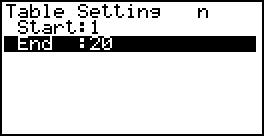 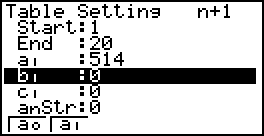 ouUtiliser la touche                    pour revenir à l’écran précédent, et faire apparaître le tableau des  premiers termes de la suite (an) à l’aide de la touche             (TABL).